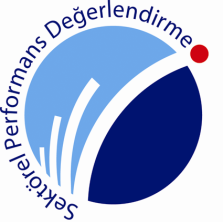 Sayın Yetkili,Başarılı sanayi kuruluşlarımızı ödüllendirmek amacıyla, bu yıl 8.’sini düzenlediğimiz “Sektörel Performans Değerlendirme” Organizasyonumuza katılımınız için teşekkür ederiz.Başvuru için; anket formumuzda yer alan bilgileri, 2013 ve 2014 yılı değerlerinizi kapsayacak şekilde doldurmanız ve istenen diğer evraklarla birlikte anket sonunda verilen iletişim bilgilerine posta veya faks yolu ile göndermeniz veya www.sektorelperformans.org web sitesi üzerinden online olarak doldurmanız yeterlidir.Anketimiz üç bölümden oluşmaktadır. I.Bölümde kuruluşunuzla ilgili bilgiler, II.Bölümde performansınızla ilgili veriler ve III.Bölümde açıklamalar yer almaktadır. Sizlere sağlıklı biçimde ulaşabilmek ve performansınızı değerlendirmek amacı ile bilgileri, anketin sonunda yer alan açıklamalar bölümüne göre eksiksiz doldurmanızı rica eder, teşekkür ederiz.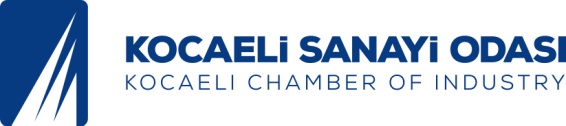 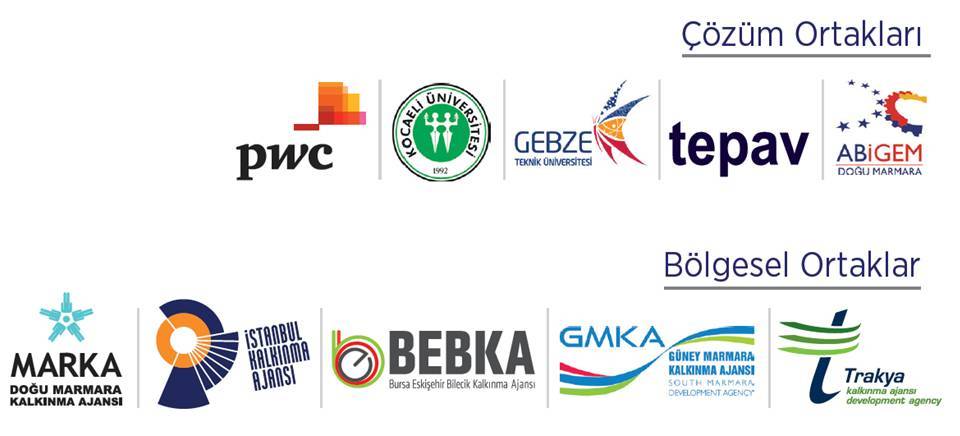 BÖLÜM – IBu formda yer alan bilgilerin doğru olduğunu beyan eder, herhangi bir doğruluğa aykırı durum tespiti halinde başvurumuzun geçersiz olacağını kabul ederim.KURULUŞ BİLGİLERİBÖLÜM – II  VERİMLİLİKYENİLİKÇİLİK VE MARKALAŞMATOPLUMA KATKIPERFORMANS BİLGİLERİİSTİHDAMÇALIŞANLARIN GELİŞTİRİLMESİ VE BİLİNÇLENDİRİLMESİDIŞ TİCARETFİNANSAL SONUÇLARBÖLÜM – IIIBAŞVURU ÜCRETİKatılım Ücretli olup, KOBİ’ler için: 100 TL, Büyük Ölçekli Kuruluşlar için: 1000 TL’dir.Ücretin yatırabileceği Kocaeli Sanayi Odası hesap numarası:** Başvuru ücretinin yatırıldığına dair dekont başvuru formunun ekine ilave edilmelidir. GİZLİLİK Anket formunu doldurduğunuz için teşekkür ederiz. Kuruluşunuzla ile ilgili bilgiler gizli tutulacak ve üçüncü şahıs, kurum ve kuruluşlarla paylaşılmayacaktır.Verilerinizi değerlendirirken, oluşabilecek yanlışlıkları düzeltmek amacı ile görüşme yapabilmemiz için, anketi dolduran kişinin adı soyadı ve iletişim bilgilerinin özellikle yazılmasını rica ederiz.Anket Formunu Dolduran Kişinin;AÇIKLAMALARDoldurmuş olduğunuz Anket, 5174 sayılı kanunda belirtilen “Sanayici Vasfına haiz” tanımına uygun olarak,  tüm sanayi sektörlerinde faaliyet gösteren kuruluşları kapsamaktadır. Sektörel Performans Değerlendirme Çalışması ile; Ülkemizin ekonomisine ve toplumuna katkı sağlayan, araştırma geliştirme faaliyetlerine ve çalışanların gelişimine önem veren, yüksek verimlilikle çalışan, finansal olarak başarılı iş sonuçları, elde eden sanayi kuruluşlarını belirleyerek, tanınmasını ve ödüllendirilmesini sağlamak amaçlanmaktadır.   Bu kapsamda, yukarıda belirtilen amaca uygun olarak;  ödüllendirmeye etki edecek toplam 7 adet ana konu başlığı belirlenmiştir.  Belirlenen ana konu başlıkları:VerimlilikYenilikçilik ve Markalaşma İstihdamÇalışanların Geliştirilmesi ve Bilinçlendirilmesi Dış TicaretTopluma Katkı Finansal Sonuçlargibi ekonomiye ve topluma sağlanan katkılarının sonuçlarını ölçmeye yönelik konuları kapsamaktadır. Ödüllendirme; sektör ödülü ve büyük ödül olmak üzere,  Büyük Ölçekli Kuruluş ve KOBİ kategorisinde yapılacaktır. (KOBİ; 2013 ve 2014 yıllarında; 250 kişiden az yıllık çalışan istihdam eden ve yıllık net satış hasılatı veya mali bilançosundan herhangi biri 40 milyon Türk Lirasını aşmayan kuruluşlar olarak tanımlanmaktadır.)Değerlendirme;  Anket formundaki verilerin gizliliği güvence altına alınmıştır. Veriler PwC Türkiye ve Doğu Marmara ABİGEM A.Ş.’nin deneyimli uzmanları tarafından değerlendirilerek, kuruluşun sektör ortalamasına göre konumu belirlenecektir. Bu çalışma sonucunda, KOBİ ve Büyük Ölçekli Kuruluşlar kategorilerinde aday olan kuruluşlar organizasyonun partnerleri ile akademik ve iş dünyasından oluşan bir jüri tarafından değerlendirilecektir. DETAYLI BİLGİ İÇİN : WEB 		: www.sektorelperformans.org İlgili Kişi	: Aydolu Elif YILDIRIM 		Yasemin Nur YÜCE		Tel		: 0262 323 08 56			0262 315 80 57		Fax		: 0262 325 55 68			0262 321 90 70			E-mail		: eyildirim@abigemdm.com.tr		yasemin@kosano.org.tr Adres		: Kocaeli Sanayi Odası Fuar içi PK:41040 İzmit/KOCAELİAnket formunun I. ve II. Bölümleri ile ilgili açıklamalar aşağıda mevcuttur.BÖLÜM I- KURULUŞ BİLGİLERİKuruluş Unvanı : Kuruluşu yasal olarak tanımlayan, tabela ve/veya faturada yazılı olan isim ve unvandır. Faaliyet Konusu : Kuruluşta ağırlıklı olarak yapılan üretimin türüdür. (Eğer kuruluşta birden fazla faaliyet mevcut ise lütfen hepsini yazınız. )NACE Kodu : Üyesi olduğunuz Sanayi, Ticaret veya Ticaret ve Sanayi Odaları tarafından Kuruluşunuza verilen NACE kodudur. (NACE:Ulusal ticari ve sınaî faaliyet verilerinin ülkelerarası karşılaştırmalarda kullanılmasını sağlamak amacıyla, Birleşmiş Milletler tarafından hazırlanan ve Dünya'da kabul edilen ISIC (International Standart Industrial Classification) faaliyet sınıflaması temel alınarak, Avrupa Birliğine üye ülkelerde uygulanmak üzere yürürlüğe konulan bir  sınıflandırma sistemidir. ) Yazışma Adresi : Kuruluşun yazışmalarında kullandığı adres ve diğer iletişim bilgileridir.Kayıtlı Olduğu Odalar : Kuruluşunuzun kayıtlı olduğu tüm Ticaret ve /veya Sanayi Odaları belirtilmelidir.  BÖLÜM II- PERFORMANS BİLGİLERİ Üretim Miktarı : 2013 ve 2014 yıllarında Kuruluşunuzda imal edilen tüm ürünler için gerçekleştirilen toplam üretim miktarıdır. Miktarla birlikte birimini de (adet, m, ton v.b)     belirtiniz. Kapasite Kullanım Oranı (%) : Kuruluşların mevcut kapasitesinin ne kadarını fiili olarak kullanabildiğini gösteren, Kapasite Kullanım Oranı “Fiili Üretim miktarının Teorik Üretim Miktarı”na oranlanması ile hesaplanır. Toplam Üretim Maliyeti (TL) : Yıl içinde gerçekleştirilen üretimin toplam maliyetidir. Hatalı Üretim Maliyeti (TL) :  Üretim esnasında oluşan, hurda-fire ve müşteri iadelerini kapsayan hatalı üretimin TL olarak maliyetidir. AR-GE Proje Sayısı: Yıl içinde, kuruluşunuz tarafından AR-GE çalışmaları kapsamında yürütülen proje sayısıdır.Toplam AR-GE Çalışan Sayısı (Adet) :  2013 ve 2014 yılları Aralık sonları itibariyle AR-GE çalışmalarında görev alan toplam çalışan sayısıdır.Sınai Mülkiyet Sayısı (Marka, Patent ve Faydalı Model Sayısı) : Yaptığınız AR-GE faaliyetleri sonucunda almış olduğunuz patent, marka ve faydalı model sayısı sorulmaktadır.Sosyal Sorumluluk Proje Harcamaları Tutarı (TL) : Kuruluşunuzun kültür, sanat, spor, hayır işleri, eğitime katkı sağlamak amacı ile gerçekleştirdiği faaliyetlere yapılan yıllık harcamaları tutarıdır.Toplam Yıllık Elektrik Tüketim Miktarı (TL) : Kuruluşunuzun toplam yıllık elektrik tüketim harcama tutarıdır.Toplam Yıllık Su Tüketim Miktarı (TL) : Kuruluşunuzun toplam yıllık su tüketim harcama tutarıdır.Toplam Yıllık Doğal Gaz Tüketim Miktarı (TL) : Kuruluşunuzun toplam yıllık doğal gaz tüketim harcama tutarıdır.Toplam Çalışan Sayısı : 2013 ve 2014 yılları Aralık sonları itibariyle kuruluşta toplam çalışan sayılarıdır. Müteahhit, fason çalışanlar bu sayıya dahil değildir.  Dış Kaynaklı Çalışan Sayısı : 2013 ve 2014 yılları Aralık sonları itibariyle üretim ve diğer bölümlerde (nakliye, paketleme, idari işler v.s.) müteahhitlik kadrosunda yer alan toplam çalışan sayısıdır. Ancak, dışarıda fason üretim yaptıran kuruluşların fason üretim yaptırdıkları firmadaki işçi sayısı bu kapsama dahil değildir. İşten Ayrılan Çalışan Sayısı: Yıl içinde kendi isteği ile işten ayrılan toplam çalışan sayısıdır. Çalışanlara Verilen Toplam Eğitim Süresi  (Saat) : Kuruluşunuzun yıl içinde tüm çalışanlarına (müteahhit, fason işçi, işçi, idari personel, teknik personel, Yönetim Ekibi dahil) bir yılda verilen toplam eğitim süresidir.Eğitim Harcamaları (TL) : Çalışanlarınızın eğitimi için yıl içinde harcanan toplam miktardır. İş Kazası Sayısı: Yıl içinde kuruluşunuzda gerçekleşen ve iş günü kaybı, ölüm, ciddi yaralanma ile sonuçlanan iş kazası sayısıdır. Toplam İhracat Miktarı (TL) (FOB): Kuruluşunuzun 2013 ve 2014 yıllarında gerçekleştirdiği toplam ihracat tutarıdır. Kuruluşunuzun FOB dışında gerçekleştirdiği ihracatlar FOB’a dönüştürülerek eklenmelidirYurtdışı Pazarlama Harcamaları (TL) :  Kuruluşunuzun yurtdışında yaptığı pazarlama harcamalarının toplam tutarıdır. Finansal Sonuçlar : Vergi dairesi veya mali müşavirden onaylı Bilanço ve Gelir Tablosu ile Kurumlar beyannamesi istenmektedir.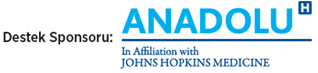 Kuruluş UnvanıFaaliyet KonusuNACE KoduWeb Adresihttp://www.Yazışma AdresiPosta KoduTelefonFaxE-MailKayıtlı Olduğu Odalarİşletmeden Sorumlu En Üst Yetkili Adı – Soyadıİşletmeden Sorumlu En Üst Yetkili (Y.K. Başkanı, Genel Müdür, Fabrika/İşletme Müdürü vb)ÜnvanıİMZA / KAŞEKuruluşun Kısa Tanıtımı Tarihçe, Varsa farklı lokasyonlarda üretim yerleri, Organizasyon yapısı, Ana müşteri ve tedarikçileri, Kuruluşta uygulanan uluslar arası yönetim sistemleri (Toplam Kalite Yönetimi, ISO 9001 Kalite Yönetim Sistemi, ISO 14001 Çevre Yönetim Sistemi, OHSAS 18001 İŞ Sağlığı ve Güvenliği Yönetim Sistemleri v.s.)201320141Üretim Miktarı(ton, kg,  metre vb. belirtiniz)2Kapasite Kullanım Oranı (%)3Toplam Üretim Maliyeti (TL)4Hatalı Üretim Maliyeti (TL)201320145AR-GE Proje Sayısı(adet)6Toplam AR-GE Çalışan Sayısı (adet)7Sınaî Mülkiyet Sayısı(marka, patent ve faydalı model sayısı)201320148Sosyal Sorumluluk Proje Harcamaları Tutarı (TL)9Toplam Yıllık Elektrik Tüketim Miktarı (TL)10Toplam Yıllık Su Tüketim Miktarı (TL)11Toplam Yıllık Doğalgaz Tüketim Miktarı (TL)2013201412Toplam Çalışan Sayısı13Toplam Dış Kaynaklı Çalışan Sayısı14İşten Ayrılan Çalışan Sayısı2013201415Çalışanlara Verilen Toplam Eğitim Süresi  (Saat)16Eğitim Harcamaları(TL)17İş Kazası Sayısı (Adet)(İş günü kaybı, ölüm, ciddi yaralanma ile sonuçlanan)2013201418Yurtdışı Pazarlama Harcamaları ( TL)19Toplam İhracat Miktarı (FOB) (TL)202013 ve 2014 yıllarına ait; aşağıdaki belgelerin posta ile gönderilmesi ya da www.sektorelperformans.org web sayfasına giriş yapılarak sisteme yüklenmesi gerekmektedir.Bilanço ve Gelir Tablosu (Vergi dairesi veya mali müşavirden onaylı)Kurumlar beyannamesi BANKA ADITÜRK EKONOMİ BANKASI İZMİT ŞUBESİ TL HS.IBAN NUMARASITR69 0003 2000 0200 0000 4253 79Adı -SoyadıFirmadaki UnvanıTelefonFaxE-Mailİmza ve Firma Kaşesi 